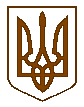 УКРАЇНАБілокриницька   сільська   радаРівненського   району    Рівненської    областіВ И К О Н А В Ч И Й       К О М І Т Е ТРІШЕННЯвід  17  травня  2018  року                                                                                № 84                                                                                                                                                Про переведення садового будинку у житловий 	Розглянувши  заяву  гр. Бородавка Григорія Сергійовича  про переведення садового будинку у житловий будинок, який розташований в масиві для ведення садівництва №1 «Криниченька», будинок № 52  на території Білокриницької  сільської  ради      Рівненського    району    Рівненської області на підставі:витягу з державного реєстру речових прав на нерухоме майно                             № 3514151  від 16.05.2013 р.;звіту про проведення технічного огляду будинку від 07.05.2018 року №75, видане  КП «Рівненське обласне бюро технічної інвентаризації».Садовий будинок, який знаходиться в масиві для ведення садівництва №1 «Криниченька», будинок № 52 на території Білокриницької сільської ради Рівненського району Рівненської області, належить на праві приватної власності гр. Г.С. Бородавка та відповідає державним будівельним нормам житлового будинку.Виходячи із вищевикладеного, керуючись ст. 8 Житлового кодексу України, ч.1 ст. 29 ст. 379 Цивільного кодексу України, Порядку переведення дачних і садових будинків, що відповідають державним будівельним нормам, у жилі будинки, затвердженого Постановою Кабінету Міністрів України від                    29 квітня 2015 року № 321, виконавчий комітет Білокриницької сільської радиВ И Р І Ш И В :Перевести садовий будинок, який знаходиться в масиві для ведення садівництва №1 «Криниченька», будинок № 52  на території Білокриницької  сільської    ради   Рівненського    району    Рівненської області в житловий на праві власності гр. Бородавка Григорію Сергійовичу, загально площею –                       243,1 кв.м. та житловою   площею – 148,5  кв.м.Сільський голова 		                                                                 Т. Гончарук